ПРИКАЗ № ______-пг. Петропавловск – Камчатский	                   _______ 2016 годаНа основании распоряжения Правительства Камчатского края от 25.02.2016 № 112-РП ПРИКАЗЫВАЮ:1. Признать утратившими силу:1) приказ Министерства экономического развития, предпринимательства и торговли Камчатского края от 02.12.2013 № 680-п «Об определении ответственных за реализацию планов мероприятий («дорожных карт») по совершенствованию делового климата»;2) приказ Министерства экономического развития, предпринимательства и торговли Камчатского края от 02.10.2014 № 599-п «О создании рабочей группы».2. Настоящий приказ вступает в силу через 10 дней после дня его официального опубликования.Министр                                                                                           Д.А. КоростелевИсп.Анна Викторовна Мельник41-26-35Согласовано:Заместитель Министра                                                             О.В. Герасимова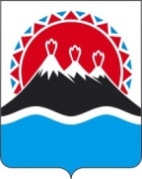 МИНИСТЕРСТВО ЭКОНОМИЧЕСКОГО РАЗВИТИЯ, ПРЕДПРИНИМАТЕЛЬСТВА И ТОРГОВЛИКАМЧАТСКОГО КРАЯ(Минэкономразвития Камчатского края)О признании утратившими силу отдельных приказов Министерства экономического развития, предпринимательства и торговли Камчатского края